TITLE OF THE PAPER (14 pt., Bold, Centered; Capital letters)(14 pt.)Name and surname of the author (12 pt., Bold, Centered)Name and surname of the author (12 pt., Bold, Centered)Abstract: (12 pt., bold, italic)(12 pt.)The abstract is no longer than 10 (ten) lines and consists of one paragraph. The abstract should give readers a summary of the article. It should concisely describe the contents of the article and include key terms. It should be informative, accessible, indicate the article's general scope, and state the main results obtained and conclusions drawn. The summary directs the reader to the report's essence and makes it easier for him to decide to read the whole report. The abstract should be complete in itself; it should not contain undefined abbreviations, table numbers, figure numbers, references, or equations. It should be suitable for direct inclusion in abstracting services. (12 pt., Italic, Justified, First line: 12 mm)(12 pt.)Key words (12 pt., Italic): 3 to 5 key words for articles sorted by importance. Keywords should appear rapidly in the text of the report. (12 pt., Normal, Justified)(12 pt.)Introduction (12 pt., Bold, Justified)An introduction is a synthesized handout on the subject of the publication for the following sample questions: problem, existing solutions, and degree of examination of the problem, limitations of the study, expected results of the author's study. (12 pt., Normal, Justified, First line: 12 mm).  (12 pt.)1. First level subtitle (12 pt., Bold, Justified) In the Conference Proceedings of the International Conference on Globalism, regionalism, security, we accept papers in 3 (three) thematic areas:Globalism. Major global trends and issues. Development of Smart Cities.Regionalism. Regional trends in the development of the EU, Europe, and the World.Security. Security issues and trends. Mechanisms to increase security.The studies' volume is up to 12 pages.The proposed for publication papers will be structured in separate sections. The paper should consist of the following parts: introduction, main exposition, conclusion, and references. We recommend following the scientific publications' general organizational structure – introduction, methods, results, and discussion. The individual sections are distinguished by headings, with a clear indication of their hierarchy. (12 pt., Normal, Justified, First line: 12 mm).  (12 pt.)1.1. Second level subtitle (12 pt., Bold, Justified)When quoting in the text, use the Harvard abstract style. The author's surname, publication year, and page are placed in brackets (Вlackstone, 2013, р. 115). For citations that are not written in Latin letters (Иванов, 2014, p. 7). In two authors, their surnames are associated with "&" (Иманов & Павлов, 2014, p. 57) or (Rosenzweig & Roth, 2004, p. 100). For three or more authors, write the first author's surname and add "et al." (Tan et al., 2004, p. 17). If it is necessary to specify a text, the footnote can be done by standard with numbers from 1 to n.  (12 pt.)1.1.1. Third level subtitle (12 pt., Italic, Justified)Figures (graphs, charts, drawings, photos) and tables are not colored. They are part of the text and must not exceed the field limits. They are numbered in Arabic numerals and centered. The title of the figures is below them, followed by a detailed description of the source. The title of the tables is above them, and the source is described below the table. It is necessary to refer to each figure or table in the text (Figure 1)(12 pt.)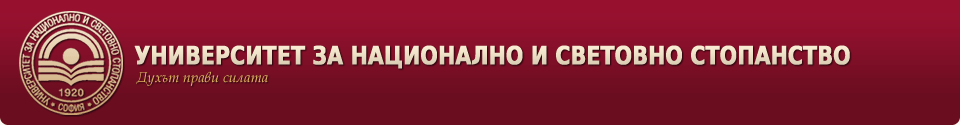 Figure 1. Title of the figure (12 pt., Left alignment)Source: (11 pt., Left alignment)(12 pt.)Tables 1. Title of the tables (12 pt., Left alignment)Source: (11 pt., Left alignment)(12 pt.)If the table exceeds one page, transfer the column name to the next. Do not divide rows from the table into two pages.The authors should use Word Equation to include formulas. The formulas are centered and numbered on the right with Arabic numerals, in small brackets.(12 pt.)	(1)(12 pt.)Conclusion (12 pt., Bold, Justified)The conclusion summarizes the primary outcomes of the study. It could set guidelines for future research. (12 pt., Normal, Justified, First line: 12 mm)(12 pt.)NotesThe notes format adopted in the journal is ‘Footnotes’.(12 pt.)Sponsorship (12 pt., Bold, Justified)The paper should provide the sources of funding for the scientific study. The authors should describe these funding sources' role throughout the workflow – from the staging of scientific research to achieving the final results. (12 pt.)Acknowledgements (12 pt., Bold, Justified)Acknowledgments enable thanking all those who have helped in carrying out the research. Careful thought needs to be given concerning those whose help should be acknowledged and in what order. The general advice is to express appreciation concisely and to avoid strong emotive language.(12 pt.)References (12 pt., Bold, Justified)The reference list is prepared with the following characteristics: 12 pt., Normal, Justified, without indents of each new line, without numbering. According to the author's surname or the first author, the sources are arranged in alphabetical order, first listing the sources in Latin.Sources that are not written in Latin should be transliterated below the original text. To transcribe the transliteration of the sources, the Transliteration Act should apply. Publications by the same author (s) are sorted by year of publication. Each source should be referenced in the text. The number and content of literature sources should be relevant for scientific research. The recommended number of sources should be not less than 10 (ten).A book by one author:Раковска, М. (2010). Международна логистика, София: Университетско издателство „Стопанство”Rakovska, M. (2010). Mezhdunarodna logistika, Sofia: Universitetsko izdatelstvo “Stopanstvo”A book by two authors:Lambert, D. & Stock, J. (2000). Strategic Logistics Management, McGraw-Hill/Irwin.A book by more than two authors:Coyle, J., Langley, C. J., Novack, R. & Gibson, B. (2013). Supply Chain Management: a Logistics Perspective, Canada: South-Western, Cengage Learning.Journal article: Knoppen, D. & Saenz, M.J. (2015). Purchasing: Can we bridge the gap between strategy and daily reality? Business Horizons, 58(1), рp. 123—133.Conference Proceedings: Alinaghian, L.S., Aghdasi, M. & Srai, J.S. (2011). Developing a refined model for purchasing and supply system transformation: benefiting from organizational change theories in purchasing development models, 20th Annual IPSERA Conference, Maastricht, pp. 1-17.Chapter of a book edited by: Thomas, R. (2010). Destination management organizations in Ireland. In Wing, P. and Cappello, M. (Ed.). Tourism and competitiveness. Bristol: Regent Publications, pp. 106-125. Internet site:Blackstone, J.H. (Еd.) (2013). APICS Dictionary. The essential supply chain reference, pdf Chicago: APICS. Available at: 	<http://www.feg.unesp.br/dpd/scm/claudemir/part3/Apics%20Dictionary.pdf> Accessed 18 June 2015.